2017基督教育研討會靈性操練與成長主題:學習像耶穌，從靈命操練開始第一堂 四種屬靈的型態靈修學派/負向情感的靈修/正向思索的靈修/正向情感的靈修/負向思索的靈修第二堂 學習像耶穌認識屬靈生命/發展屬靈生命的策略/靈性操練的行動 第三堂 緊緊抓住神靈性中與神連結的障礙/獨處與靜默 第四堂 像一棵樹栽在溪水旁聖靈與我們的默想/個人默想式讀經的操練講員：周學信牧師現任華神神學和教會歷史教授。2008~2011年曾任高雄聖光神學院擔任院長。近年致力鑽研「靈修神學」，「當代神學」與「公共神學」。靈修神學相關著作《無以名之的雲》 ;《拉比傳奇》 ;《行動的原點-公共參與的10堂靈修課》主辦：中國主日學協會．教育事工 / 協辦：浸信會懷恩堂報名時間：2017/10/21(六) 上午9:30-12:00 /下午13:30-16:00 (5小時)地點：浸信會懷恩堂․樂民館 (B1)  / 台北市新生南路三段90 號 B1對象：教育事工領袖、牧者、教師、同工及一般信徒費用：800元/人，贈送中主2017最新出版華理克牧師暢銷新書《兒少標竿──靈修版》乙本，價值NT$420。華理克牧師著有《直奔標竿》和《標竿人生》。報名：1. 簡章請網站http://cssa.org.tw下載或來電索取，即日受理報名額滿為止。報名費請以郵政劃撥繳交，帳號：00010664 戶名：「中國主日學協會」於線上報名登錄，始完成報名。或將劃撥收據與報名表，傳真至(02)2571-1408，並電 (02)2571-1144分機762、763確認。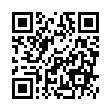 或電郵cssa.sundayschool@gmail.com經郵件回覆確認，報名繳費後不予退款，但可找他人遞補。課程洽詢：(02)2571-1144轉762、763。2017基督教育研討會「教師靈性操練與成長」報名表教會名稱 :              E-mail :                電  話 :                      聯絡人：                             電  話 :                            地   址 :                                                                   收據開立名稱 :                                                                        請將報名資料及劃撥收據  1)傳真至(02) 2571-14082) 或Email: cssa.sundayschool@gmail.com「中國主日學協會」3) 或右QRCORD線上報名登錄 (需郵局先繳款)NO.名   字電話（手機）電 子 郵 件 地 址1.2.3.4.5.6.7.8.9.10.11.12